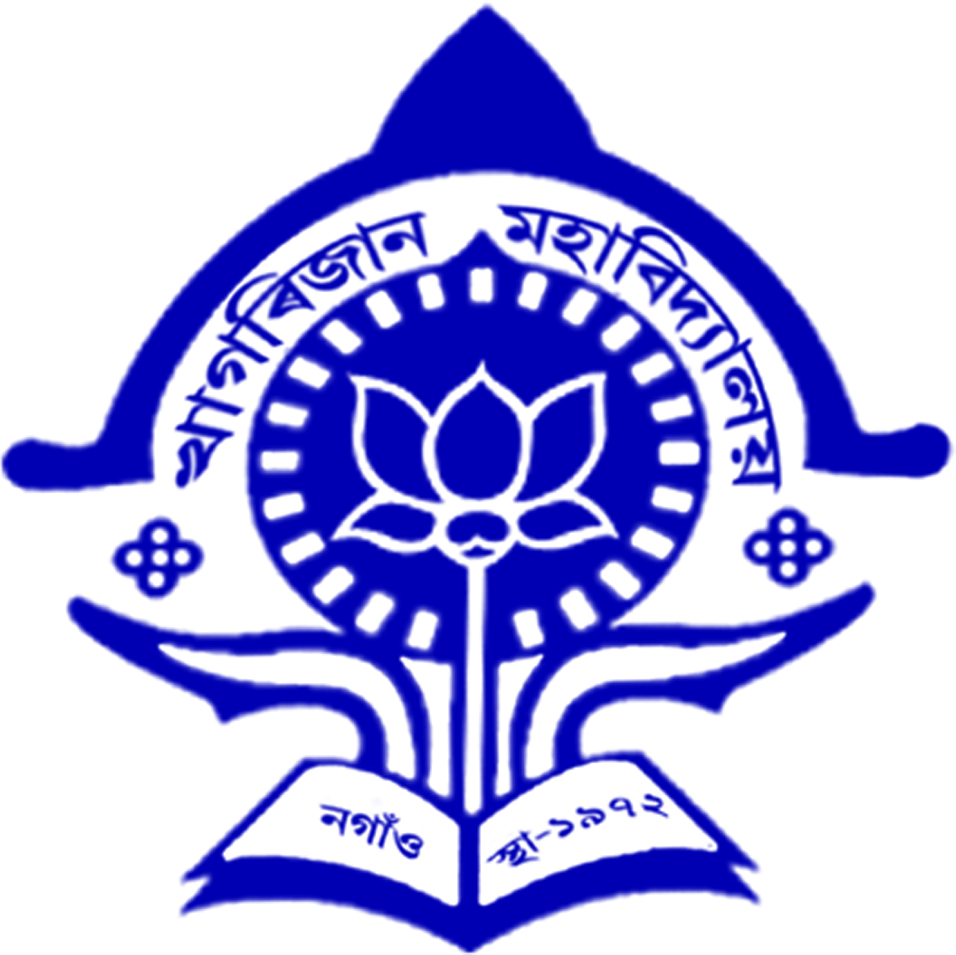 Ref.No :-							                                                            Date: - 18/11/2023From,Dr. Ramesh Nath, M.Sc, B.Ed, Ph.DPrincipal & Secretaryজাননী	ইয়াৰদ্বাৰা খাগৰিজান মহাবিদ্যালয়ৰ সকলো ছাত্ৰ-ছাত্ৰীকে জনোৱা হয় যে ইং ১৯/১২/২০২৩ তাৰিখে দিনৰ ১০ বজাৰ পৰা নগাঁও৩০: জিলা নিৰ্বাচন কাৰ্য্যালয়ৰ সহযোগত এটি সজাগতা মূলক সভাৰ আয়োজন কৰা হৈছে । উক্ত দিনাই ১৮ বছৰ বা উৰ্দ্ধৰ ছাত্ৰ-ছাত্ৰী সকলে নিজৰ নাম ভোটাৰ তালিকাত সম্নিৱিষ্ট কৰিব বিচাৰিলে  নিম্নলিখিত নথি সমূহৰ Xerox কপি আনিব লাগিব । ১  ( আধাৰ/পান কাৰ্ড/ডাইভিং লাইচেঞ্চ/পাচপৰ্ট (যিকোনো এখন।২   ( পিতৃ-মাতৃৰ ভোটাৰ কাৰ্ড বা ভোটাৰ তালিকা ।৩   ( একপি ৰঙীণ পাচপৰ্ট ফটো ৩.৫ x ৩.৫ চে.মি. জোখত ।৪   ( এটা নিদিষ্ট ফোন নম্বৰ  ।	উপৰোক্ত নথিসমূহৰ যিকোনো এখন ঠিকনা বা পৰিচয় বুজোৱা নথি লগত আনিব লাগিব ।								( ৰমেশ নাথ ০ড)								অধ্যক্ষ								খাগৰিজান মহাবিদ্যালয়							        নগাঁও,	অসম